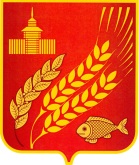 КУРГАНСКАЯ ОБЛАСТЬМОКРОУСОВСКИЙ  МУНИЦИПАЛЬНЫЙ ОКРУГАдминистрация Мокроусовского муниципального округаПОСТАНОВЛЕНИЕот «19» октября  . № 171	  с. МокроусовоВ соответствии с постановлением Правительства Курганской области от 20 декабря 2016 года №412 о государственной программе Курганской области "Организация и обеспечение отдыха, оздоровления и занятости детей". АдминистрацияМокроусовского муниципального округа ПОСТАНОВЛЯЕТ:1.Утвердить муниципальную   программу   «Организация  отдыха, оздоровления, занятости детей на 2023-2025 годы» согласно приложению  к настоящему постановлению.2.Постановление  Администрации   Мокроусовского  района от 13.09.2018 № 294-р«О муниципальной программе Мокроусовского района «Организация обеспечения отдыха и оздоровления детей 2019-2023» отменить.3.Разместить настоящее постановление на информационных  стендах, Администрации Мокроусовского муниципального округа Курганской области  по адресу: Курганская область, Мокроусовский район,с.Мокроусово,ул.Советская, д.31,и во всех населенных пунктах Мокроусовского муниципального округа.4.Контроль за исполнением настоящегопостановления возложить на  заместителя  Главы Мокроусовского муниципального округа по социальным вопросам.Глава Мокроусовского муниципального округа                                          В.В. ДемешкинИсп. Волкова Т.А.83523497256Приложение  к постановлениюАдминистрации Мокроусовского округа от «      »                                 . № «Об утверждении  муниципальной  программы  «Организация  отдыха, оздоровления, занятости детей на 2023-2025 годы» Раздел 1.Паспорт муниципальной программыМокроусовскогомуниципального округа«Организация  отдыха, оздоровления, занятости детей на 2023-2025 годы»Раздел 2. Характеристика текущего состояния оздоровительной сферы    Мокроусовскогомуниципального округаВ соответствии с Федеральным законом от 24 июля 1998 года № 124-ФЗ  «Об основных гарантиях прав ребенка в Российской Федерации», Законом Курганской области № 253  от 06.06.2007г.  «О государственной семейной политике, социальной поддержке, защите прав и законных интересов семьи,  материнства, отцовства и детства в Курганской области»,в целях реализации государственной политики в области защиты детства, создания необходимых условий для организации отдыхаи оздоровления детей, обеспечения их занятости в 2022 году, в соответствии с Постановлением   Правительства Курганской области «  О государственной Программе «Организация и обеспечение отдыха, оздоровления и занятости детей» от 20.12. 2016г.№412 на территории Мокроусовскогомуниципальногого округаКурганской области в 2022 году приняты нормативные правовые акты, регламентирующие вопросы отдыха, оздоровления и занятости детей.В Мокроусовском муниципальном округе  около  1,5  тысяч детей. Организация отдыха и оздоровления детей продолжает оставаться  однойиз наиболее важных социальных проблем. При снижении  роста заболеваемости детей, растет уровень заболеваемости инфекциямидетского населения. Диспансерный контингент детского населения  продолжает увеличиваться преимущественно  за счет роста детей с травмами и воздействия внешних причин, с болезнями органов дыхания, болезнями системы кровообращения. Как следствие, повышения детской заболеваемости имеется  необходимость программного подхода к организации отдыха и оздоровления детей.Всего отдыхом и оздоровлением в 2022 году охвачено 53,2% детей в возрасте от 6 до 18 лет:охват детей отдыхом в лагерях дневного пребывания - 45,2% от общего числа отдохнувших детей;охват детей отдыхом в загородных оздоровительных лагерях - 4,7% от общего числа отдохнувших детей;охват детей отдыхом в санаторных - оздоровительных лагерях круглогодичного действия  - 3,3 % от общего числа отдохнувших детей.Оздоровительный эффект  детей Мокроусовского  муниципального округа,  в 2022 году  повысился  и составляет 94% , что выше областных показателей на 4 процента, по сравнению с 2021 годом.Социальная значимость существующих проблем обусловливает необходимость использования  программно-целевого метода, который включает в себя: организационное и информационно-методическое обеспечение отдыха и  оздоровления детей, обеспечение безопасности жизни и здоровья детей в период отдыха и оздоровления, а также непосредственную организацию отдыха и оздоровления детей Мокроусовского муниципального круга.Принятые меры будут являться эффективными формами профилактики безнадзорности и правонарушений несовершеннолетних, предупреждением различных асоциальных явлений, снижением социальной напряженности, а также позволят охватить детей различными видами отдыха и оздоровления. Особое внимание будет уделено детям, находящимся в трудной жизненной ситуации, учтены рекомендации врачей для отдельных групп детей, нуждающихся в лечении и оздоровлении.Названные меры позволят,  эффективнее проводить оздоровительные мероприятия и значительно снизят количество детей, состоящих на диспансерном учете. Раздел 3. Приоритеты и цели в сфере отдыха, оздоровления, занятости детей
Направления  реализации Программы соответствуют приоритетам и целям государственной политики в сфере отдыха и оздоровления детей, обозначенным в Федеральном законе "Об основных гарантиях прав ребенка в Российской Федерации",  Указе Президента Российской Федерации от 1 июня 2012 года N 761 "О национальной стратегии действий в интересах детей на 2012 - 2017 годы", Постановлении ПравительстваРоссийской Федерации от 15 апреля 2014 года N 296 "Об утверждении государственной программы Российской Федерации "Социальная поддержка граждан", Распоряжении Правительства Российской Федерации от 29 мая 2015 года N 996-р, утвердившем Стратегию развития воспитания в Российской Федерации на период до 2025 года, и  Распоряжении Правительства Российской Федерации от 31 марта 2022 года N 678-р,  утвердившем Концепцию развития дополнительного образования детей до 2030года, в соответствии с которыми определены приоритеты по направлению развития и совершенствования системы отдыха и оздоровления детей, а также создания условий для удовлетворения потребности населения в качественных социально значимых услугах по организации отдыха и оздоровления несовершеннолетних.
          Взаимодействие структур всех уровней и финансовых ресурсов на решение первоочередных задач в сфере отдыха и оздоровления детей положительно повлияет на создание благоприятных условий для развития и повышение качества жизни населения. 
Оздоровительная кампания обеспечивает гарантии соблюдения права детей на отдых и оздоровление и создания условий для удовлетворения потребности населения Мокроусовского округа  в качественных социально значимых услугах по организации отдыха и оздоровления несовершеннолетних.
Приоритетом при организации отдыха и оздоровления детей является обеспечение гарантий прав детей, находящихся в трудной жизненной ситуации, а также повышение роли родительской ответственности.
Раздел 4. Прогноз ожидаемых результатов реализации программыСоциальный эффект от реализации Программы будет заключаться в:  укрепление материально-технической базы учреждений оздоровления, отдыха, занятости; увеличение доли детей, охваченных отдыхом и оздоровлением в учреждениях и организациях, обеспечивающих отдых и оздоровление детей, от общего числа детей в возрасте от 6 до 18 лет в 2023 – 2025  годах;увеличение доли детей, охваченных отдыхом в лагерях с дневным пребыванием,  от общего числа детей, охваченных отдыхом и оздоровлением в учреждениях и организациях, обеспечивающих отдых и оздоровление детей;увеличение доли детей, охваченных отдыхом и оздоровлением в загородных лагерях, от общего числа детей, охваченных отдыхом и оздоровлением в учреждениях и организациях, обеспечивающих отдых и оздоровление детей;сохранение  количества отдыхающих  детей, относящихся к категории детей, находящихся в трудной жизненной ситуации, охваченных отдыхом и оздоровлением,  в 2023 – 2025  годах;увеличение оздоровительного эффекта пребывания в учреждениях и организациях, обеспечивающих отдых и оздоровление детей.Раздел 5. Целевые  индикаторы ПрограммыРаздел 6.Перечень основных мероприятий Программы«Организация  отдыха, оздоровления, занятости детей на 2023-2025 годы» Об утверждении  муниципальной  программы  «Организация  отдыха, оздоровления, занятости детей на 2023-2025 годы»Наименование программыМуниципальная   программа  «Организация  отдыха, оздоровления, занятости детей на 2023-2025 годы».ОтветственныйисполнительОтдел образования Администрации Мокроусовского муниципального округа.СоисполнителиОтдел образования Администрации Мокроусовского муниципального округа (далее-  Отдел образования);Сектор молодежи и спорта Администрации Мокроусовского муниципального округа;ГКУ «Центр занятости населенияЛебяжьевского иМокроусовского районов» (по согласованию);ГБУ «КЦСОН по Мокроусовскому району»(по согласованию);МКУ «Мокроусовский Центр культуры», (по согласованию);ОП « Мокроусовское»  МО МВД России «Макушинский»  (по согласованию);Учреждения и организации различных форм собственности (по согласованию).ЦельРеализация государственной политики на территории Мокроусовского муниципального округа в сфере отдыха и оздоровления детей. Задачи- сохранение достигнутого ранее уровня охвата всеми  формами отдыха, оздоровления, при условии эффективности оздоровления;- обеспечение безопасности пребывания детей в учреждениях и организациях, обеспечивающих отдых и оздоровление детей;- оказание преимущественной поддержки в отдыхе и оздоровлении детям и подросткам, находящимся в трудной жизненной ситуации;- организованная занятость несовершеннолетних досуговой деятельностью, направленной на развитие физического, духовно-нравственного и культурного потенциала;- выполнение мероприятий   по обеспечению  санитарно-эпидемиологического благополучия детей в учреждениях организующих  отдых и оздоровление детей;- координация  деятельности органов муниципальной власти Мокроусовского муниципального округа, учреждений и организаций, обеспечивающих отдых и оздоровление детей, общественных организаций, хозяйствующих субъектов по вопросам организации отдыха и оздоровления детей.Целевые  индикаторы-доля детей, охваченных отдыхом и оздоровлением в учреждениях и организациях, обеспечивающих отдых и оздоровление детей, от общего числа детей в возрасте от 6 до 18 лет(процент);-доля детей, охваченных отдыхом в лагерях с дневным пребыванием, от общего числа детей, охваченных отдыхом и оздоровлением(процент);-доля детей, охваченных отдыхом и оздоровлением в загородных оздоровительных и санаторно-оздоровительных лагерях, от общего числа детей, охваченных отдыхом и оздоровлением(процент);-количество детей, относящихся к категории детей, находящихся в трудной жизненной ситуации, охваченных отдыхом и оздоровлением;-доля  числа работников прошедших  подготовку повышение квалификаци  для работы в учреждениях и организациях, обеспечивающих отдых и оздоровление детей;-доля детей охваченных другими видами  отдыха, оздоровления, занятостью(процент);-оздоровительный эффект пребывания в учреждениях и организациях, обеспечивающих отдых и оздоровление детей(процент).ОбъемыБюджетных ассигнованийПрограмма предусматривает финансирование мероприятий за счет средств областного бюджета и бюджета Мокроусовского муниципального округа (объем финансовых средств носит прогнозный характер). * Объёмы финансовых средств федерального бюджета ежегодно уточняются после принятия Федерального закона о федеральном бюджете на очередной финансовый год. Средства предусмотрены в целевой программе Курганской области.Сроки реализации2023-2025 годы.Ожидаемые результаты реализации - увеличение доли детей, охваченных отдыхом и оздоровлением в учреждениях и организациях, обеспечивающих отдых и оздоровление детей, от общего числа детей в возрасте от 6 до 18 лет;- увеличение количества детей, относящихся к категории детей, находящихся в трудной жизненной ситуации, охваченных отдыхом и оздоровлением;- увеличение оздоровительного эффекта пребывания в учреждениях и организациях, обеспечивающих отдых и оздоровление детей;- улучшение материально-технической базы учреждений отдыха, оздоровления и занятости детей.Годы202020212022Количество оздоровленных детей в лагерях досуга и отдыха (дневного пребывания)250330430Из них в трудной жизненной ситуации250150164Количество оздоровленных детей в загородных оздоровительных лагерях08660Всего250416490Количество оздоровленных детей другими видами отдыха0140210Итого250556700№Наименование целевых индикаторовБазовый показатель, ед.измерения%Базовый показатель, ед.измерения%Базовый показатель, ед.измерения%Базовый показатель, ед.измерения%№Наименование целевых индикаторов2022 г.202320242025Доля детей, охваченных отдыхом и оздоровлением в учреждениях и организациях, обеспечивающих отдых и оздоровление детей, от общего числа детей в возрасте от 6 до 18 лет53,2%53,3%53,4%53,5%Доля детей, охваченных отдыхом в лагерях с дневным пребыванием, от общего числа детей, охваченных отдыхом и оздоровлением 45,2%45,3%45,4%45,5%Доля детей, охваченных отдыхом и оздоровлением в загородных оздоровительных и санаторно-оздоровительных лагерях, от общего числа детей, охваченных отдыхом и оздоровлением4,7%4,8%4,9%5%Количество детей, относящихся к категории детей, находящихся в трудной жизненной ситуации, охваченных отдыхом и оздоровлением38%38,1%38,2%38,3%Доля  числа работников прошедших  подготовку повышение квалификации  для работы в учреждениях и организациях, обеспечивающих отдых и оздоровление детей25%25%25%25%Доля детей охваченных другими видами  отдыха, оздоровления, занятостью16%17%18%19%Оздоровительный эффект пребывания в учреждениях и организациях, обеспечивающих отдых и оздоровление детей94,1%94,2%94,3%94,4%№ п\п№ п\пНаименование мероприятияНаименование мероприятияСрок реализацииИсполнительИсполнительИсточник финансированияИсточник финансированияОбъем финансирования,тысяч рублейОбъем финансирования,тысяч рублейОбъем финансирования,тысяч рублейОбъем финансирования,тысяч рублейОбъем финансирования,тысяч рублейОбъем финансирования,тысяч рублейОбъем финансирования,тысяч рублей№ п\п№ п\пНаименование мероприятияНаименование мероприятияСрок реализацииИсполнительИсполнительИсточник финансированияИсточник финансированиявсего202320232024202420252025Информация по ресурсному обеспечению  муниципальной программыИнформация по ресурсному обеспечению  муниципальной программыИнформация по ресурсному обеспечению  муниципальной программыИнформация по ресурсному обеспечению  муниципальной программыИнформация по ресурсному обеспечению  муниципальной программыИнформация по ресурсному обеспечению  муниципальной программыИнформация по ресурсному обеспечению  муниципальной программыИнформация по ресурсному обеспечению  муниципальной программыИнформация по ресурсному обеспечению  муниципальной программыИнформация по ресурсному обеспечению  муниципальной программыИнформация по ресурсному обеспечению  муниципальной программыИнформация по ресурсному обеспечению  муниципальной программыИнформация по ресурсному обеспечению  муниципальной программыИнформация по ресурсному обеспечению  муниципальной программы1.Нормативно - правовое,  кадровое и информационно-методическое сопровождение  отдыха, оздоровления, занятости1.Нормативно - правовое,  кадровое и информационно-методическое сопровождение  отдыха, оздоровления, занятости1.Нормативно - правовое,  кадровое и информационно-методическое сопровождение  отдыха, оздоровления, занятости1.Нормативно - правовое,  кадровое и информационно-методическое сопровождение  отдыха, оздоровления, занятости1.Нормативно - правовое,  кадровое и информационно-методическое сопровождение  отдыха, оздоровления, занятости1.Нормативно - правовое,  кадровое и информационно-методическое сопровождение  отдыха, оздоровления, занятости1.Нормативно - правовое,  кадровое и информационно-методическое сопровождение  отдыха, оздоровления, занятости1.Нормативно - правовое,  кадровое и информационно-методическое сопровождение  отдыха, оздоровления, занятости1.Нормативно - правовое,  кадровое и информационно-методическое сопровождение  отдыха, оздоровления, занятости1.Нормативно - правовое,  кадровое и информационно-методическое сопровождение  отдыха, оздоровления, занятости1.Нормативно - правовое,  кадровое и информационно-методическое сопровождение  отдыха, оздоровления, занятости1.Нормативно - правовое,  кадровое и информационно-методическое сопровождение  отдыха, оздоровления, занятости1.Нормативно - правовое,  кадровое и информационно-методическое сопровождение  отдыха, оздоровления, занятости1.11.11.1Разработка проектов постановлений, регулирующих  вопросы организации отдыха и оздоровления детей,  вопросы предоставления субсидий на организацию отдыха и оздоровления детей в Мокроусовском муниципальном округе 202320242025Мокроусовский ООНе требует финансированияНе требует финансирования000000001.21.21.2Подготовка к   открытий  учреждений отдыха и оздоровления(проведение акарицидов обработки,  проведение  дератизации, ПЦР-диагностика ротавируса, норовируса,  астровируса)202320242025Мокроусовский ООМуниципальный БюджетМуниципальный Бюджет690,0690,0220,0220,0230,0230,0240,0240,01.31.31.3Ведение реестра учреждений и организаций, обеспечивающих отдых и оздоровление детей в Мокроусовском муниципальном округе202320242025Мокроусовский ООНе требует финансированияНе требует финансирования000000001.41.41.4Информационное обеспечение вопросов подготовки и проведения отдыха и оздоровления детей в Мокроусовском муниципальном округе, в том числе с использованием Интернет-ресурсов202320242025Мокроусовский ОО, Сектор молодежи и спорта Администрации Мокроусовского муниципального округа, МБУ ДО «Мокроусовская ДЮСШ», МБУ ДО «Мокроусовский ДДТ»Не требует финансированияНе требует финансирования000000001.51.5Участие в проведении семинаров(совещаний), курсов повышения квалификации по вопросам отдыха и оздоровления детей202320242025Мокроусовский ООМуниципальный БюджетМуниципальный Бюджет9,09,03,03,03,03,03,03,01.61.6Обучение специалистов, участвующих в организации отдыха и оздоровления детей.202320242025Мокроусовский ООНе требует финансированияНе требует финансирования000000002.Обеспечение безопасности  жизни и здоровья в период  отдыха и оздоровления2.Обеспечение безопасности  жизни и здоровья в период  отдыха и оздоровления2.Обеспечение безопасности  жизни и здоровья в период  отдыха и оздоровления2.Обеспечение безопасности  жизни и здоровья в период  отдыха и оздоровления2.Обеспечение безопасности  жизни и здоровья в период  отдыха и оздоровления2.Обеспечение безопасности  жизни и здоровья в период  отдыха и оздоровления2.Обеспечение безопасности  жизни и здоровья в период  отдыха и оздоровления2.Обеспечение безопасности  жизни и здоровья в период  отдыха и оздоровления2.Обеспечение безопасности  жизни и здоровья в период  отдыха и оздоровления2.Обеспечение безопасности  жизни и здоровья в период  отдыха и оздоровления2.Обеспечение безопасности  жизни и здоровья в период  отдыха и оздоровления2.Обеспечение безопасности  жизни и здоровья в период  отдыха и оздоровления2.Обеспечение безопасности  жизни и здоровья в период  отдыха и оздоровления2.12.1Контроль за организацией мероприятий, направленных на соблюдение безопасности в учреждениях и организациях, обеспечивающих отдых и оздоровление детей202320242025Мокроусовский ОО, МКУ «Мокроусовский Центр культуры»ГБУ  «МокроусовскаяЦРБ», ОП «Мокроусовское» МО МВД России, «Макушинский» (по согласованию),  ОНД и ПР по Лебяжьевскому и  Мокроусовскому районам УНД и ПР ГУ МЧС Россиипо Курганской области, Не требует финансированияНе требует финансирования000000002.22.2Проведение мероприятий, направленных на обеспечение пожарной безопасности в учреждениях и организациях, обеспечивающих отдых и оздоровление детей202320242025ОНД и ПР по Лебяжьевскому и  Мокроусовскому районам УНД и ПР ГУ МЧС России по Курганской области,  (по согласованию)Не требует финансированияНе требует финансирования000000002.32.3Обеспечение охраны общественного порядка, личной безопасности детей  в учреждениях, обеспечивающих отдых и  детей, сопровождение организованных групп детей в пути следования к месту отдыха и обратно202320242025ОП « Мокроусовское »  МО МВД России «Макушинский»Не требует финансированияНе требует финансирования000000003.Организация отдыха, оздоровления, занятости детей3.Организация отдыха, оздоровления, занятости детей3.Организация отдыха, оздоровления, занятости детей3.Организация отдыха, оздоровления, занятости детей3.Организация отдыха, оздоровления, занятости детей3.Организация отдыха, оздоровления, занятости детей3.Организация отдыха, оздоровления, занятости детей3.Организация отдыха, оздоровления, занятости детей3.Организация отдыха, оздоровления, занятости детей3.Организация отдыха, оздоровления, занятости детей3.Организация отдыха, оздоровления, занятости детей3.Организация отдыха, оздоровления, занятости детей3.Организация отдыха, оздоровления, занятости детей3.1Отдых и оздоровление детей, находящихся в трудной жизненной ситуации, в лагерях досуга и отдыха Отдых и оздоровление детей, находящихся в трудной жизненной ситуации, в лагерях досуга и отдыха 202320242025Мокроусовский ОО, Сектор молодежи и спорта Администрации Мокроусовского муниципального округа, МБУ ДО «Мокроусовская ДЮСШ», МБУ ДО «Мокроусовский ДДТ»Мокроусовский ОО, Сектор молодежи и спорта Администрации Мокроусовского муниципального округа, МБУ ДО «Мокроусовская ДЮСШ», МБУ ДО «Мокроусовский ДДТ»Областной бюджетОбластной бюджет782,28782,28260,76260,76260,76260,76260,763.2Отдых и оздоровление детей, в лагерях досуга и отдыхаОтдых и оздоровление детей, в лагерях досуга и отдыха202320242025Мокроусовский ОО, Сектор молодежи и спорта Администрации Мокроусовского муниципального округа, МБУ ДО «Мокроусовская ДЮСШ», МБУ ДО «Мокроусовский ДДТ»Мокроусовский ОО, Сектор молодежи и спорта Администрации Мокроусовского муниципального округа, МБУ ДО «Мокроусовская ДЮСШ», МБУ ДО «Мокроусовский ДДТ»Областной бюджетОбластной бюджет1173,421173,42391,14391,14391,14391,14391,143.3Отдых и оздоровление детей, в загородных оздоровительных  лагерях Отдых и оздоровление детей, в загородных оздоровительных  лагерях 202320242025Мокроусовский ОО, Сектор молодежи и спорта Администрации Мокроусовскогомуниципального округа Сектор молодежи и спорта Администрации Мокроусовского муниципального округа, МБУ ДО «Мокроусовская ДЮСШ», МБУ ДО «Мокроусовский ДДТ»Мокроусовский ОО, Сектор молодежи и спорта Администрации Мокроусовскогомуниципального округа Сектор молодежи и спорта Администрации Мокроусовского муниципального округа, МБУ ДО «Мокроусовская ДЮСШ», МБУ ДО «Мокроусовский ДДТ»Областной бюджетМуниципальный  бюджетОбластной бюджетМуниципальный  бюджет1722,660,01722,660,0574,220,0574,220,0574,220,0574,220,0574,220,03.4Отдых и оздоровление детей-сирот и детей, оставшихся  без попечения родителейОтдых и оздоровление детей-сирот и детей, оставшихся  без попечения родителей202320242025сектор опеки и попечительства Мокроусовского ОО, ГБУ «КЦСОН по Мокроусовскому району»  сектор опеки и попечительства Мокроусовского ОО, ГБУ «КЦСОН по Мокроусовскому району»  Муниципальный  бюджетМуниципальный  бюджет30,030,010,010,010,010,010,03.5Организация отдыха детей в лагерях досуга и отдыха детей (с дневным пребыванием детей), подвоз Организация отдыха детей в лагерях досуга и отдыха детей (с дневным пребыванием детей), подвоз 202320242025Администрация Мокроусовского муниципального округа,Мокроусовский ОО, КДН и ЗП Администрации Мокроусовскогомуниципального округаАдминистрация Мокроусовского муниципального округа,Мокроусовский ОО, КДН и ЗП Администрации Мокроусовскогомуниципального округаМуниципальный  бюджетМуниципальный  бюджет60,060,020,020,020,020,020,03.6Организация отдыха и досуга детей  по проекту «Тренер-общественник» Организация отдыха и досуга детей  по проекту «Тренер-общественник» 202320242025Мокроусовский ОО, Сектор молодежи и спорта Администрации Мокроусовского муниципального округа, МБУ ДО «Мокроусовская ДЮСШ»,Мокроусовский ОО, Сектор молодежи и спорта Администрации Мокроусовского муниципального округа, МБУ ДО «Мокроусовская ДЮСШ»,Муниципальный бюджет,Областной бюджетМуниципальный бюджет,Областной бюджет78,078,078,078,024,024,024,024,026,026,026,026,028,028,03.7Итого по  разделам 1,2,3Итого по  разделам 1,2,3Администрация Мокроусовского муниципального округаАдминистрация Мокроусовского муниципального округаМуниципальный бюджетМуниципальный бюджет1107,01107,0357,0357,0369,0369,0381,03.8Итого по  разделам 1,2,3Итого по  разделам 1,2,3Областной бюджетОбластной бюджетОбластной бюджетОбластной бюджет3756,33756,31250,11250,11252,11252,11254,13.9Всего финансированияВсего финансирования4863,34863,31607,11607,11621,11621,11635,1